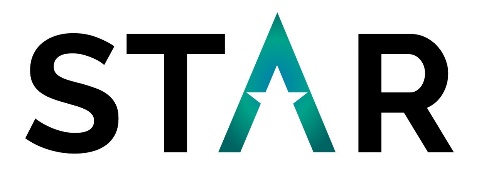 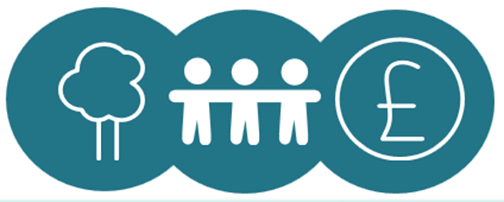 Social Value Case StudySocial Value Case StudySupported Living ServicesSupported Living ServicesWhat was the project?Tameside Council re-procured their existing supported living services to create a locality based model which was split into five areas.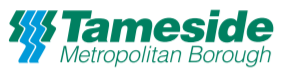 What was the project?Tameside Council re-procured their existing supported living services to create a locality based model which was split into five areas.OutcomesBelow lists some of the key measures that were committed to as part of the procurement:Local employmentApprenticeships and educationVCSE SupportImproving staff wellbeingProject TeamTameside Council: Adult Social Care and CommissioningSTAR Procurement: Shirella Simms  OutcomesBelow lists some of the key measures that were committed to as part of the procurement:Local employmentApprenticeships and educationVCSE SupportImproving staff wellbeingHow were the Social, Economic & Environmental Issues (“Social Value”) Addressed?Prior to procurement, Tameside Council and STAR Procurement reviewed how this would align with the Corporate Priorities including:Community DevelopmentEnabling Self-CareLocality Based ServicesEarly Intervention and PreventionCreating the Right Care ModelSupporting Positive Mental HealthAdditionally, the procurement project addressed the following considerations within the Greater Manchester Social Value Policy:Promote employment and economic sustainabilityRaise the living standards of local residentsPromote participation and citizen engagementSTAR conducted a mini competition via the GM LD & Autism Flexible Purchasing System (under Lot 1).The award criteria was discussed and agreed, and due to the importance the project team applied to Social Value in terms of benefits to the local community and economy a Social Value weighting was set at 15% of the overall score. The winning tenderers’ social value responses and outcomes have been managed via the Social Value Portal.The overall social value committed from the procurement for the five lots was £7,919,258 as based on the Social Value Themes, Outcomes and Measures (TOMS). How were the Social, Economic & Environmental Issues (“Social Value”) Addressed?Prior to procurement, Tameside Council and STAR Procurement reviewed how this would align with the Corporate Priorities including:Community DevelopmentEnabling Self-CareLocality Based ServicesEarly Intervention and PreventionCreating the Right Care ModelSupporting Positive Mental HealthAdditionally, the procurement project addressed the following considerations within the Greater Manchester Social Value Policy:Promote employment and economic sustainabilityRaise the living standards of local residentsPromote participation and citizen engagementSTAR conducted a mini competition via the GM LD & Autism Flexible Purchasing System (under Lot 1).The award criteria was discussed and agreed, and due to the importance the project team applied to Social Value in terms of benefits to the local community and economy a Social Value weighting was set at 15% of the overall score. The winning tenderers’ social value responses and outcomes have been managed via the Social Value Portal.The overall social value committed from the procurement for the five lots was £7,919,258 as based on the Social Value Themes, Outcomes and Measures (TOMS). Want to know more?E-mail Us or phone us: 0161 912 1616Lessons LearnedThis procurement demonstrated that added value can be extracted from procurement projects which affects both citizens and the local community.Leading transformation through procurement and cooperationLeading transformation through procurement and cooperation